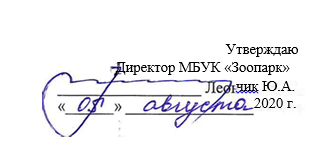 ДОКУМЕНТАЦИЯна проведение электронного аукциона по продаже права на размещение нестационарного паркового объекта на территории МБУК «Зоопарк» Извещение №  1  от  05.08.2020 г. Челябинск, 2020 г.Общие положения 	Организатор процедуры МБУК «Зоопарк» объявляет электронный аукцион по продаже права на размещение нестационарного паркого объекта на территории МБУК «Зоопарк» (далее – электронный аукцион), в соответствии с    Положением об организации и проведении конкурентных процедур по продаже права на размещение нестационарных торговых объектов на территории МБУК «Зоопарк», не являющихся муниципальной собственностью, утвержденного Приказом МБУК «Зоопарк» от 07.05.2020 г.  № 156 (с изменениями от 01.06.2020 г. №178). Основание проведения процедуры: Приказ МБУК «Зоопарк» от ___________ № _________.Реквизиты организатора процедуры (торгов):Дата и время начала подачи заявок на участие в электронном аукционе: Лот №1 - «06» августа . 09 час. 00 мин. (московское время).Дата и время окончания подачи заявок на участие в электронном аукционе:Лот №1 – «27» августа . 15 час. 00 мин. (московское время).Порядок и место подачи заявок:Заявка на участие в электронном аукционе подается в любое время с момента размещения извещения о проведении аукциона до предусмотренных аукционной документацией даты и времени окончания срока подачи заявок на участие в электронном аукционе на сайте электронной торговой площадки: http://rts-tender.ru.Порядок предоставления и получения аукционной документации:  Аукционная документация доступна для ознакомления на официальном сайте МБУК «Зоопарк» -  http://chelzoo.ru/, а также на сайте оператора электронной торговой площадки  http://rts-tender.ru ,  без взимания платы.Порядок и срок отзыва заявок на участие в процедуре: в любое время до окончания срока подачи заявок на участие в электронном аукционе.Место, дата и время начала рассмотрения первых частей заявок на участие в электронном аукционе:  Лот № 1 - «28» августа  11 час. 00 мин. по московскому времени по адресу: МБУК «Зоопарк», г. Челябинск, ул. Труда 191.Место, дата и время проведения аукциона: Лот № 1 - «31» августа . в 11 час. 00 мин. по московскому времени, по адресу: МБУК «Зоопарк», г. Челябинск, ул. Труда 191.Место, дата и время начала рассмотрения вторых частей заявок на участие в электронном аукционе и подведение итогов электронного аукциона: Лот № 1 - «02» сентября . в 11 час. 00 мин. по московскому времени, по адресу: МБУК «Зоопарк», г. Челябинск, ул. Труда 191.Аукцион - конкурентная процедура, являющаяся торгами, победителем которой признается лицо, предложившее наиболее высокую цену договора.Участник электронного аукциона самостоятельно несет все расходы, связанные с подготовкой и подачей заявки на участие в электронном аукционе и заключением договора. Заявителем может быть индивидуальный предприниматель или юридическое лицо независимо от организационно-правовой формы, формы собственности, места нахождения, а также места происхождения капитала, заявившийся в установленном порядке для участия в электронном аукционе.Участник – заявитель, подавший заявку на участие в электронном аукционе или запросе предложений и признанный решением комиссии участником электронного аукциона.Заявители - участники процедур - должны соответствовать требованиям, установленным законодательством Российской Федерации к таким участникам, в том числе следующим:- отсутствие факта ликвидации юридического лица, индивидуального предпринимателя и отсутствие решений арбитражного суда о признании юридического лица, индивидуального предпринимателя банкротом и об открытии конкурсного производства;- отсутствие факта приостановления деятельности в порядке, предусмотренном Кодексом Российской Федерации об административных правонарушениях, на день подачи заявки.Комиссия вправе запрашивать информацию и документы в целях проверки соответствия участника Процедуры требованиям, указанным в документации о Процедуре. Предмет электронного аукциона, требования к внешнему виду нестационарного паркового объекта и техническому состоянию, обеспечение заявки для участия в электронном аукционе и шаг электронного аукционаПредметом электронного аукциона является право размещения нестационарного паркового объекта (далее НПО) на территории МБУК «Зоопарк».Лот № 1Месторасположение НПО (адрес): Российская Федерация, Челябинская обл., г. Челябинск, Центральный район, ул. Труда, д.191, на территории Зоопарка, возле здания кафе и сцены, под номером 5 в соответствии со схемой размещения (Приложение к договору).Наименование и требования к НПО: Аттракционы для детей от 3 до 12 лет. Аттракционы должны быть зарегистрированы в установленном порядке, соответствовать ГОСТу 33807-2016 Безопасность аттракционов. Техническое состояние аттракционов должно соответствовать положениям эксплуатационных документов и требованиям, утвержденным    Постановлением Правительства РФ от 20 декабря 2019 г. N 1732 "Об утверждении требований к техническому состоянию и эксплуатации аттракционов".  Монтаж (сборка, установка) аттракциона осуществляется в соответствии с инструкцией по монтажу (сборке, установке), пуску, регулировке и обкатке или другими эксплуатационными документами, содержащими указания по монтажу (сборке, установке), наладке и регулировке. Аттракцион размещается на участке, соответствующем параметрам, содержащимся в эксплуатационных документах. Расположение аттракциона должно обеспечивать безопасный вход (выход) посетителей и отсутствие давки в опасных ситуациях. При установке (монтаже) аттракциона должно быть обеспечено минимальное расстояние до других постоянных или передвижных конструкций или коммуникаций. Если в часть пространства, ограниченного габаритными размерами одного аттракциона, входят части другого аттракциона, контуры безопасности обоих аттракционов не должны пересекаться. Между соседними аттракционами, сооружениями или другими занятыми зонами должно быть достаточное расстояние, чтобы минимизировать риск распространения огня при пожаре. Зоны возможного приземления пассажиров при падении с аттракциона должны быть оборудованы смягчающим, упругим или амортизирующим покрытием для исключения их травмирования в соответствии с эксплуатационными документами. Техническое обслуживание и ремонт аттракционов проводить в соответствии с эксплуатационными документами. Потребляемая мощность аттракциона не должна превышать 5кв/ч. При размещении НПО запрещается: заглубление фундаментов для размещения НПО и применение капитальных строительных конструкций для их сооружения. При осуществлении деятельности в НПО Владельцем НПО должна соблюдаться специализация НПО, установленная Схемой размещения. Владельцы НПО должны обеспечить оформление внешнего вида НПО, благоустройство прилегающей к нему территории, чистоту НПО и ежедневную уборку. За содержание НПО и уборку территории несет ответственность Владелец НПО.  Ответственность за безопасную эксплуатацию НПО несет Владелец НПО.Специализация НПО, ассортимент: аттракционы для детей в возрасте от 3 до 12 лет, реализация билетов на аттракцион.Занимаемая площадь НПО: 690 кв.м.Срок действия договора (период размещения):  12 (двенадцать) месяцев.Начальная цена продажи права на размещение нестационарного паркового объекта за весь период размещения, руб.: 305532,00 (Триста пять тысяч пятьсот тридцать два рубля 00 копеек) рублей, в т.ч. НДС 20% - 50922,00 (Пятьдесят тысяч девятьсот двадцать два рубля 00 копеек) рублей.Иные требования к техническим, санитарным нормам по размещению НПО на территории МБУК «Зоопарк», приведены в проекте договора купли-продажи права на размещение нестационарного паркового объекта на территории МБУК «Зоопарк».Порядок внесения стоимости права размещения нестационарного паркового объекта определен в проекте договора купли-продажи права на размещение нестационарного паркового объекта на территории МБУК «Зоопарк».Обеспечение заявки для участия в электронном аукционе: для подачи заявки в электронном аукционе заявитель перечисляет на блокировочный субсчет денежные средства в качестве обеспечения заявки в размере 30 553,20 руб.. (Тридцать тысяч пятьсот пятьдесят три рубля 20 копеек).Комиссионный сбор за участие в электронном аукционе установлен оператором электронной площадки. Взимается с участника торгов оператором электронной площадки.Шаг электронного аукциона: устанавливается в размере 5 (пяти) процентов от начальной (минимальной) стоимости права на размещение нестационарного паркового объекта и составляет 15276,60 руб. (Пятнадцать тысяч двести семьдесят шесть рублей 60 копеек).Функции организатора процедуры и оператора электронной площадкиОрганизатор процедуры:1. Определяет начальную (минимальную) стоимость права на размещение нестационарного паркового объекта за весь период, в том числе на период консервации, на основании оценки, выполненной субъектом оценочной деятельности, в целях установления средней рыночной стоимости права на размещение нестационарного паркового объекта в рамках схемы размещения нестационарных парковых объектов на территории зоопарка города Челябинска;2. Разрабатывает и утверждает документацию;3. Определяет срок и условия внесения обеспечения заявки заявителями;4. Определяет даты начала и окончания приема заявок, дату проведения процедуры;5. Организовывает подготовку и публикацию информационного извещения о проведении процедуры на официальном сайте;6. Направляет заявителю по запросу разъяснение положений документации в течение двух рабочих дней с даты обращения;7. Принимает решение о внесении изменений в аукционную документацию в срок не позднее чем за 3 (три) рабочих дня до даты окончания приема заявок. Вносимые в документацию изменения размещаются на официальном сайте;8. Имеет право отказаться от проведения электронного аукциона не позднее чем за 3 (три) рабочих дня до даты окончания приема заявок, разместив соответствующую информацию на официальном сайте;9. Размещает информацию о результатах электронного аукциона на официальном сайте. Организатор не несет ответственности в случае, если заявитель - участник электронного аукциона не ознакомился с аукционной документацией с внесенными в нее изменениями, размещенной на официальном сайте;10. В случае если победитель аукциона признан уклонившимся от заключения договора, организатор аукциона вправе заключить договор с участником аукциона, заявке на участие в аукционе которого присвоен второй номер. Организатор аукциона в течение 3 (трех) рабочих дней с даты подписания протокола об отказе от заключения договора передает участнику аукциона, заявке на участие в аукционе которого присвоен второй номер, один экземпляр протокола и проект договора, который составляется путем включения условий исполнения договора, предложенных участником аукциона, заявке на участие в аукционе которого присвоен второй номер, в заявку на участие в аукционе. Указанный проект договора подписывается участником аукциона, заявке на участие в аукционе которого присвоен второй номер, в десятидневный срок и представляется организатору аукциона. При этом заключение договора для участника аукциона, заявке на участие в аукционе которого присвоен второй номер, является обязательным;11. В случае уклонения победителя аукциона или участника аукциона, заявке на участие в аукционе которого присвоен второй номер, от заключения договора, задаток, внесенный ими, не возвращается. Организатор аукциона вправе обратиться в суд с иском о понуждении таких участников заключить договор, а также о возмещении убытков, причиненных уклонением от заключения договора. В случае если договор не заключен с победителем аукциона или с участником аукциона, заявке на участие в аукционе которого присвоен второй номер, аукцион признается несостоявшимся;12. Принимает заявки на участие в запросе предложений (далее – заявки) и прилагаемые к ним документы;13. Заключает договор купли-продажи права на размещение нестационарных парковых объектов на территории зоопарка;14. Осуществляет контроль за исполнением условий заключенных договоров купли-продажи права на размещение нестационарных парковых объектов;15. Выполняет иные необходимые функции, предусмотренные настоящим Положением и не противоречащие действующему законодательству Российской Федерации;Оператор электронной площадки:1. Оказывает услуги оператора электронной площадки в соответствии с настоящим Положением;2. Обеспечивает работоспособность и функционирование электронной площадки в соответствии с порядком, установленным действующим законодательством Российской Федерации и настоящим Положением. Оператор электронной площадки обязан обеспечить непрерывность проведения электронного аукциона, надежность функционирования программных и технических средств, используемых для проведения электронного аукциона, равный доступ участников аукциона к участию в нем независимо от времени окончания электронного аукциона;3. Обеспечивает заявителю доступ к участию в электронном аукционе с момента подтверждения аккредитации на электронной площадке;4. Обеспечивает Организатору доступ к личному кабинету для проведения электронных аукционов;5. Обеспечивает использование электронных документов на электронной площадке в соответствии с действующим законодательством Российской Федерации и настоящим Положением;6. Принимает заявки на участие в аукционе (далее – заявки) и прилагаемые к ним документы;7. Ведет учет и регистрацию заявок;8. Уведомляет участников о принятом в отношении их заявки решении;9. Составляет протокол проведения электронного аукциона;10. Производит с заявителями, участниками и победителем аукциона расчеты по приему и возврату обеспечения заявки;11. В случае возникновения технических неполадок на электронной площадке уведомляет всех заявителей, участников электронного аукциона и Организатора о таких неполадках, а также о дате и времени нового аукциона;12. Выполняет иные необходимые функции, предусмотренные настоящим Положением и не противоречащие действующему законодательству Российской Федерации.Порядок приема заявок на участие в электронном аукционеПодача заявок на участие в электронном аукционе осуществляется только лицами, получившими аккредитацию на электронной площадке. Участие в электронном аукционе возможно при наличии на счете заявителя, открытом для проведения операций по обеспечению участия в электронных аукционах, денежных средств, достаточных для обеспечения поданных им заявок.Заявка на электронный аукцион подается заявителем в двух частях и в отношении каждого заявляемого лота по форме и в сроки, которые установлены аукционной документацией. Каждая часть заявки подписывается электронной цифровой подписью, обе части заявки подаются одновременно.Непредставление необходимых документов в составе заявки, наличие в таких документах недостоверных сведений о заявителе, является риском заявителя, подавшего такую заявку, и является основанием для не допуска заявителя к участию в аукционе.  При этом в случае установления недостоверности сведений, содержащихся в документах, предоставленных заявителем на участие в аукционе в составе заявки, такой заявитель может быть отстранен Организатором, аукционной комиссией от участия в аукционе на любом этапе его проведения вплоть до заключения договора. Первая часть заявки должна содержать:- согласие на участие в электронном аукционе по продаже права на размещение нестационарного паркового объекта на территории зоопарка в соответствии с аукционной документацией;- информацию о дате проведения электронного аукциона и номере электронного аукциона.Вторая часть заявки должна содержать:- сведения о заявителе, в том числе наименование и место нахождения юридического лица либо фамилию, имя, отчество и место жительства индивидуального предпринимателя, почтовый адрес, ИНН, банковские реквизиты для возврата обеспечения заявки и/или заключения договора, номер контактного телефона; - согласие на выполнение условий, обязательных при размещении нестационарного паркового объекта, указанных в аукционной документации;- полученную не ранее чем за шесть месяцев до даты размещения на официальном сайте информационного извещения о проведении электронного аукциона копию выписки из Единого государственного реестра юридических лиц; полученную не ранее чем за шесть месяцев до даты размещения на официальном сайте информационного извещения о проведении электронного аукциона копию выписки из Единого государственного реестра индивидуальных предпринимателей; в соответствии с законодательством соответствующего государства (для иностранных лиц) переведенные на русский язык копии документов о государственной регистрации юридического лица или физического лица в качестве индивидуального предпринимателя, полученные не ранее чем за шесть месяцев до даты размещения на официальном сайте информационного извещения о проведении электронного аукциона;- копию документа, подтверждающего полномочия лица на осуществление действий от имени заявителя - юридического лица (копия решения о назначении или об избрании либо приказа о назначении физического лица на должность, в соответствии с которым такое физическое лицо обладает правом действовать от имени участника без доверенности (далее – руководитель)). В случае если от имени участника действует иное лицо, заявка должна содержать также копию доверенности на осуществление действий от имени заявителя, заверенную печатью заявителя и подписанную руководителем заявителя (для юридических лиц) или уполномоченным этим руководителем лицом. В случае если указанная доверенность подписана лицом, уполномоченным руководителем заявителя, заявка должна содержать также копию документа, подтверждающего полномочия такого лица;- копии учредительных документов заявителя (для юридических лиц);- заявление об отсутствии решения о ликвидации заявителя - юридического лица, об отсутствии решения арбитражного суда о признании заявителя - юридического лица, индивидуального предпринимателя банкротом и об открытии конкурсного производства, об отсутствии решений о приостановлении деятельности заявителя в порядке, предусмотренном Кодексом Российской Федерации об административных правонарушениях.Поступление заявки является поручением о блокировании операций по счету заявителя, открытому для проведения операций по обеспечению участия в электронном аукционе, в отношении денежных средств, равных размеру обеспечения заявки на участие в электронном аукционе.Один заявитель вправе подать только одну заявку на участие в электронном аукционе в отношении каждого предмета электронного аукциона (лота).Оператор электронной площадки отказывает в приеме заявки в случаях:- представления заявки на участие в электронном аукционе с нарушением требований об электронном документообороте;- отсутствия на открытом для проведения операций по обеспечению участия в электронных аукционах счете заявителя, подавшего заявку на участие в электронном аукционе, денежных средств в размере обеспечения заявки на участие в электронном аукционе;- подачи одним заявителем двух и более заявок на участие в электронном аукционе в отношении одного и того же лота при условии, что поданные ранее заявки заявителем не отозваны. В этом случае заявителю возвращаются все заявки на участие в электронном аукционе, поданные в отношении данного лота;- получения заявки на участие в электронном аукционе после времени окончания срока подачи заявок;- получения заявки на участие в электронном аукционе от заявителя с нарушением правил аккредитации.Перечень указанных оснований для отказа заявителю в участии в электронном аукционе является исчерпывающим.Заявитель вправе отозвать заявку на участие в электронном аукционе в любое время до даты окончания приема заявок.Подача заявки на участие в электронном аукционе является согласием заявителя на списание денежных средств, находящихся на открытом для проведения операций по обеспечению участия в электронном аукционе счете, в качестве платы за участие в электронном аукционе в случае признания такого участника победителем по итогам электронного аукциона и предоставления ему права заключения договора.Оператор обеспечивает конфиденциальность сведений о заявителях, подавших заявки на участие в электронном аукционе, по отношению ко всем сторонам взаимодействия до момента направления на рассмотрение вторых частей заявок на участие в адрес муниципального учреждения культуры.В случае если по окончании срока подачи заявок на участие в электронном аукционе подана только одна заявка или не подано ни одной заявки, электронный аукцион признается несостоявшимся.В случае если по результатам подачи, отзыва и возврата заявок на участие в электронном аукционе в реестре заявок электронного аукциона находится одна заявка, одновременно со сведениями о первой части заявки на рассмотрение направляется вторая часть заявки.Внесение изменений в аукционную документацию, отказ от проведения аукционаОрганизатор процедуры вправе принять решение о внесении изменений в аукционную документацию. При этом не допускается изменение предмета электронного аукциона. Организатор аукциона размещает указанные изменения на электронной площадке и на официальном сайте в течение одного дня со дня принятия такого решения, но не позднее, чем за 3 (три) рабочих дня до дня окончания приема заявок.Организатор процедуры вправе принять решение об отказе в проведении электронного аукциона. Организатор аукциона размещает извещение об отказе на электронной площадке и на официальном сайте в течение одного дня с момента принятия такого решения, но не позднее чем за 3 (три) рабочих дня до дня окончания приема заявок – не позднее 24.08.2020 г. 15.00 ч. (по московскому времени).Порядок рассмотрения первых частей заявокКомиссия производит проверку первых частей заявок, срок такой проверки не может превышать 5 (пяти) рабочих дней со дня окончания срока подачи заявок.По завершении рассмотрения первых частей заявок комиссия формирует письменный протокол рассмотрения первых частей заявок, который подписывается всеми присутствующими на заседании членами комиссии. Указанный протокол содержит решения о допуске либо отказе в допуске в отношении каждой заявки, направляется оператору не позднее дня, следующего за днем подписания протокола, и публикуется на электронной площадке.В течение одного часа с момента опубликования на электронной площадке протокола рассмотрения заявок оператором всем заявителям направляются уведомления о принятых относительно их заявок решениях.Электронный аукцион признается несостоявшимся в следующих случаях:- по окончании срока подачи заявок подана лишь одна заявка;- по окончании срока подачи заявок не подано ни одной заявки;- комиссией принято решение об отказе всем заявителям в допуске к участию в электронном аукционе.Если аукционной документацией предусмотрено два лота и более, электронный аукцион признается несостоявшимся по тем лотам, в отношении которых принято такое решение.В случае если электронный аукцион признан несостоявшимся, организатор вправе объявить о проведении нового электронного аукциона. В случае объявления о проведении нового электронного аукциона организатор вправе изменить его условия.Заявитель приобретает статус участника электронного аукциона с момента оформления комиссией протокола о рассмотрении первых частей заявок и положительного решения Комиссии об участии данного заявителя в аукционе.Организация и проведение электронного аукционаЭлектронный аукцион проводится на электронной площадке, определенной для проведения электронного аукциона, в день, указанный в информационном извещении. Время начала проведения электронного аукциона устанавливается оператором площадки по московскому времени.Каждое предложение о стоимости лота, подаваемое участником во время проведения электронного аукциона, подписывается электронной цифровой подписью.При проведении электронного аукциона предложение о стоимости лота фиксируется с точностью до копейки.Участники электронного аукциона подают предложения о стоимости лота, предусматривающие повышение текущего максимального предложения на величину шага аукциона.Победителем аукциона признается участник, предложивший наиболее высокую стоимость лота.В случае если в течение десяти минут с момента приема последнего предложения или с момента начала электронного аукциона не было подано ни одного предложения о стоимости лота, выполняется автоматическое завершение электронного аукциона по данному лоту.Протокол проведения электронного аукциона размещается оператором на электронной площадке в течение 30 (тридцати) минут после окончания электронного аукциона.В протоколе проведения электронного аукциона указываются:- адрес электронной площадки;- дата, время начала и окончания электронного аукциона;- начальная (минимальная) стоимость права на размещение нестационарного паркового объекта;- все максимальные предложения о стоимости права на размещение нестационарного паркового объекта (стоимости лота), сделанные участниками электронного аукциона и ранжированные по мере убывания с указанием порядковых номеров, присвоенных заявкам на участие в электронном аукционе, которые поданы участниками электронного аукциона, сделавшими соответствующие предложения о стоимости лота, с указанием времени поступления данных предложений.Если в течение десяти минут после начала проведения электронного аукциона ни один из участников электронного аукциона не подал предложение о стоимости лота, электронный аукцион признается несостоявшимся. В течение тридцати минут после окончания указанного времени оператор размещает на электронной торговой площадке протокол о признании электронного аукциона несостоявшимся (с указанием адреса электронной площадки, даты, времени начала и окончания электронного аукциона, начальной (минимальной) стоимости лота) и направляет его организатору торгов.Рассмотрение вторых частей заявок на участие в электронном аукционе и подведение итоговВ течение одного часа после размещения на электронной площадке протокола проведения электронного аукциона оператор направляет организатору процедуры протокол проведения электронного аукциона, вторые части заявок на участие в электронном аукционе, поданных участниками электронного аукциона, и сведения из реестра аккредитованных участников.Комиссия рассматривает вторые части заявок на участие в электронном аукционе на соответствие их требованиям, установленным аукционной документацией.Общий срок рассмотрения вторых частей заявок, а также сведений из реестра аккредитованных участников не может превышать 3 (трех) рабочих дней со дня размещения на электронной площадке протокола проведения электронного аукциона.Комиссия рассматривает вторые части заявок до принятия решения о соответствии 2 (двух) таких заявок на участие в электронном аукционе требованиям, предусмотренным аукционной документацией. Рассмотрение вторых частей заявок начинается с заявки, поданной участником электронного аукциона, предложившим наиболее высокую стоимость лота, и осуществляется с учетом ранжирования заявок на участие в электронном аукционе.В случае если в электронном аукционе принимали участие менее чем 10 (десять) участников и менее чем 2 (две) заявки соответствуют указанным требованиям, комиссия рассматривает вторые части заявок, поданных всеми участниками аукциона. Рассмотрение данных заявок начинается с заявки, поданной участником, предложившим наиболее низкую стоимость лота, и осуществляется с учетом ранжирования заявок.В случае принятия решения о соответствии заявок требованиям, установленным аукционной документацией, а также в случае принятия на основании рассмотрения вторых частей заявок, поданных всеми участниками электронного аукциона, решения о соответствии более одной заявки указанным требованиям комиссией оформляется протокол подведения итогов электронного аукциона, который подписывается всеми присутствующими на заседании членами комиссии в день окончания рассмотрения заявок.Протокол содержит сведения:- о порядковых номерах заявок на участие в электронном аукционе, которые ранжированы и в отношении которых принято решение о соответствии требованиям, установленным аукционной документацией;- об участниках, вторые части заявок на участие в электронном аукционе которых рассматривались;- решение о соответствии или о несоответствии заявок на участие в электронном аукционе требованиям, установленным аукционной документацией, с обоснованием принятого решения;- сведения о решении каждого члена комиссии о соответствии или о несоответствии заявки требованиям, установленным аукционной документацией.Участник электронного аукциона, который предложил наиболее высокую стоимость лота и заявка которого соответствует требованиям аукционной документации, признается победителем электронного аукциона.Право на заключение договора купли-продажи права на размещение нестационарного паркового объекта может быть передано без проведения торгов лицу, подавшему единственную заявку, в случае если указанная заявка соответствует требованиям и условиям, предусмотренным аукционной документацией, а также лицу, признанному единственным участником электронного аукциона, на условиях, предусмотренных аукционной документацией, со стоимостью права на размещение нестационарного паркового объекта, равной начальной (минимальной) стоимости права на размещение нестационарного паркового объекта, указанной в информационном извещении о проведении электронного аукциона.Организатор процедуры в течение 5 (пяти) рабочих дней со дня размещения протокола подведения итогов электронного аукциона на электронной площадке направляет оператору проект договора, составляемый путем включения максимальной стоимости лота, предложенной участником электронного аукциона, с которым заключается договор. Оператор в течение одного часа направляет поступивший проект договора победителю электронного аукциона.Победитель электронного аукциона в течение 5 (пяти) рабочих дней с момента получения проекта договора направляет оператору электронной площадки проект договора, подписанный усиленной электронной подписью лица, имеющего право действовать от имени участника электронного аукциона, в соответствии с условиями функционирования электронных площадок. Оператор в течение одного часа направляет поступивший от победителя электронного аукциона договор в адрес муниципального учреждения культуры.Организатор процедуры в течение 3 (трех) рабочих дней обязан направить оператору договор, подписанный усиленной электронной подписью лица, имеющего право действовать от имени организатора процедуры, в соответствии с условиями функционирования электронных площадок. Оператор в течение одного часа направляет договор победителю электронного аукциона.Договор считается заключенным с момента направления договора оператором участнику электронного аукциона в соответствии с пунктом 10.11 настоящего Положения. Регистрация договора осуществляется организатором торгов.В течение одного рабочего дня со дня заключения договора оператор прекращает блокирование операций по блокировочным субсчетам всех участников электронного аукциона в отношении денежных средств, заблокированных для обеспечения участия в аукционе. При этом оператор списывает с блокировочного субсчета участника электронного аукциона, признанного победителем, денежные средства в качестве платы за участие в аукционе в размере согласно аукционной документации.Договор заключается:- с победителем электронного аукциона;- при уклонении или отказе победителя аукциона от заключения в установленный срок договора - с иным участником электронного аукциона, предложившим наиболее высокую стоимость лота, следующую после предложенной победителем электронного аукциона стоимости лота;- с единственным заявителем, заявка и документы которого признаны комиссией соответствующими аукционной документации;- с участником электронного аукциона, который по результатам рассмотрения вторых частей заявок признан комиссией единственным участником.В случае уклонения или отказа победителя аукциона от заключения в установленный срок договора, победитель электронного аукциона утрачивает право на заключение договора и обеспечение заявки ему не возвращается, а подлежит перечислению оператором на счет организатора процедуры.В случае уклонения от заключения договора по лоту лицами, указанными в подпункте 10.14, электронный аукцион по данному лоту признается несостоявшимся, и муниципальное учреждение культуры вправе выставить лот на торги повторно.Порядок возврата обеспечения заявкиДенежные средства, внесенные заявителями в качестве обеспечения заявки, возвращаются оператором в течение 5 (пяти) рабочих дней:- заявителям - со дня размещения на электронной площадке извещения об отказе от проведения электронного аукциона;- заявителю в связи с отзывом заявки - до дня окончания приема заявок;- заявителям в случае признания электронного аукциона несостоявшимся - со дня размещения на электронной площадке протокола рассмотрения первых частей заявок;- участникам электронного аукциона - со дня размещения на электронной площадке протокола подведения итогов электронного аукциона, за исключением победителя и участника, предложившего наиболее высокую стоимость лота, следующую после предложенной победителем;- участнику электронного аукциона, предложившему наиболее высокую стоимость лота, следующую после предложенной победителем электронного аукциона, - после заключения договора с победителем.В случае признания победителя электронного аукциона или участника электронного аукциона, предложившего наиболее высокую стоимость лота, следующую после предложенной победителем, уклонившимися от заключения договора, денежные средства, внесенные такими участниками в качестве обеспечения заявок согласно настоящего положения, не возвращаются, а перечисляются оператором на счет организатора процедуры.Заключение договора по результатам проведения процедурЗаключение договора осуществляется в порядке, предусмотренном Гражданским кодексом Российской Федерации и иными федеральными законами.Договор по результатам проведенных процедур заключается не ранее чем через 10 (десять) дней со дня подведения итогов электронного аукциона.В случае отказа от заключения договора с победителем либо при уклонении победителя от заключения договора с участником процедуры, с которым заключается такой договор, комиссией составляется протокол об отказе от заключения договора, в котором должны содержаться сведения о месте, дате и времени его составления, о лице, с которым организатор процедуры отказывается заключить договор, сведения о фактах, являющихся основанием для отказа от заключения договора, а также реквизиты документов, подтверждающих такие факты.Протокол подписывается всеми присутствующими членами комиссии в день его составления. Протокол составляется в 2 (двух) экземплярах, один из которых хранится у организатора процедуры.Указанный протокол размещается организатором процедуры на официальном сайте торгов в течение дня, следующего после дня подписания указанного протокола. Организатор процедуры в течение 2 (двух) рабочих дней с даты подписания протокола передает один экземпляр протокола лицу, с которым отказывается заключить договор.В случае если победитель процедуры признан уклонившимся от заключения договора, организатор процедуры вправе обратиться в суд с иском о понуждении победителя заключить договор, а также о возмещении убытков, причиненных уклонением от заключения договора, либо заключить договор с участником процедуры, заявке на участие в процедуре которого присвоен второй номер. Организатор процедуры в течение 3 (трех) рабочих дней с даты подписания протокола об отказе от заключения договора передает участнику процедуры, заявке на участие в процедуре которого присвоен второй номер, один экземпляр протокола и проект договора, который составляется путем включения условий исполнения договора, предложенных участником процедуры, заявке на участие в процедуре которого присвоен второй номер, в заявке на участие в процедуре, в проект договора, прилагаемый к документации. Указанный проект договора подписывается участником процедуры, заявке на участие в процедуре которого присвоен второй номер, в течение 5 (пяти) рабочих дней и представляется организатору процедуры.При этом заключение договора для участника процедуры, заявке на участие в процедуре которого присвоен второй номер, является обязательным. В случае уклонения победителя процедуры или участника процедуры, заявке на участие в процедуре которого присвоен второй номер, от заключения договора, обеспечение заявки, внесенное ими, не возвращается. В случае уклонения участника процедуры, заявке на участие в процедуре которого присвоен второй номер, от заключения договора, организатор процедуры вправе обратиться в суд с иском о понуждении такого участника заключить договор, а также о возмещении убытков, причиненных уклонением от заключения договора. В случае если договор не заключен с победителем или с участником, заявке на участие в процедуре которого присвоен второй номер, процедура признается несостоявшейся.По несостоявшимся процедурам с единственным участником порядок заключения договора купли-продажи права на размещение нестационарного паркового объекта осуществляется в том же порядке, что и для победителя процедуры.При заключении и исполнении договора изменение существенных условий договора, указанных в аукционной документации по соглашению сторон и в одностороннем порядке не допускается.Заключительные положенияВсе вопросы, касающиеся проведения электронного аукциона, не нашедшие отражения в настоящей документации, регулируются законодательством Российской Федерации.Приложение №1к документации на проведение электронного аукциона  по продаже права на размещение нестационарного паркового объекта на территории МБУК «Зоопарк» ОбразецПЕРВАЯ ЧАСТЬ ЗАЯВКИОрганизатору электронного аукциона_____________________Наименование оператораэлектронной площадки_____________________ЗАЯВКАна участие в электронном аукционе по продаже права на размещение нестационарного паркового объекта на территории МБУК «Зоопарк» (первая часть заявки)Заявитель извещает о своем желании принять участие в электронном аукционе по продаже права на размещение нестационарного паркового объекта на территории МБУК «Зоопарк», расположенного по адресу: г. Челябинск, ул. Труда, 191, указанного в лоте № ______, который состоится "______" ________________ 20__ г. на электронной площадке ______________________, электронный аукцион № _____________________________ на условиях,  указанных  в  извещении  о  проведении  электронного аукциона № _____ от _________.Заявитель   обязуется   разместить нестационарный парковый объект на территории МБУК «Зоопарк»: ______________________________________________________________________________________________________________________________________________________________, (наименование и количество НПО, общая площадь, адрес, лот)в соответствии с требованиями, установленными аукционной документацией и договором купли-продажи права на размещение нестационарного паркового объекта на территории МБУК «Зоопарк», в случае признания его победителем электронного аукциона.Приложение №2к документации на проведение электронного аукциона  по продаже права на размещение нестационарного паркового объекта на территории МБУК «Зоопарк» ОбразецВТОРАЯ ЧАСТЬ ЗАЯВКИОрганизатору электронного аукциона____________________Наименование оператораэлектронной площадки____________________ЗАЯВКАна участие в электронном аукционе по продаже права на размещение нестационарного паркового объекта на территории МБУК «Зоопарк» (вторая часть заявки)Изучив извещение и аукционную документацию по проведению электронного аукциона по продаже права на размещение нестационарного паркового объекта (далее НПО) на территории МБУК «Зоопарк», мы ______________________________________________________________________________ (полное наименование заявителя) в лице_________________________________________________________________________ (наименование должности руководителя, Фамилия, Имя, Отчество (полностью)) обязуемся заключить договор купли-продажи права на размещение нестационарного паркового объекта на территории МБУК «Зоопарк»: ____________________________________________________________________________________________________________________________________, (наименование и количество НПО, общая площадь, адрес, лот)в соответствии с требованиями аукционной документации, в случае признания победителем электронного аукциона по ценовому предложению, которое мы представляем в аукционе, эскизный проект на НПО прилагается к настоящей заявке.Настоящей заявкой подтверждаем, что:- в отношении _________________________________ не проводится процедура банкротства и он не находится в процессе ликвидации;- отсутствует решение: а) о ликвидации,б) арбитражного суда о признании банкротом и об открытии конкурсного производства, в) о приостановлении деятельности заявителя;- нестационарный парковый объект _____________________________________________________ (наименование НПО, общей площадью, адрес, лот) соответствует требованиям предъявляемым документацией запроса предложений к НПО, согласно прилагаемому к настоящей заявке Эскизному проекту.В случае признания победителем запроса предложений Заявитель обязуется:-  заключить с МБУК «Зоопарк» в установленный аукционной документацией срок договор купли-продажи права на размещение нестационарного паркового объекта на территории МБУК «Зоопарк» (обязанности Субъекта торговли по договору принимаю в полном объеме) по итогам электронного аукциона и на условиях, установленных документацией;- эксплуатировать нестационарный парковый объект в соответствии с требованиями аукционной документации и договора купли-продажи права на размещение нестационарного паркового объекта на территории МБУК «Зоопарк»; - оплатить предлагаемую настоящей заявкой стоимость права размещения нестационарного паркового объекта в сроки предусмотренные договором купли-продажи права на размещение нестационарного паркового объекта на территории МБУК «Зоопарк»;- оплатить другие платежи в размерах, в порядке и в сроки, установленные договором купли-продажи права на размещение нестационарного паркового объекта на территории МБУК «Зоопарк».Для проведения проверки предоставленной информации, сообщаем координаты для связи с ответственным лицом: ___________________________________________ ______________________________________________.Реквизиты заявителя (наименование, место нахождения юридического лица, либо Ф.И.О. и место жительства индивидуального предпринимателя, почтовый адрес, ИНН и т.п.):_________________________________________________________________________________________________________________________________________________________________________________________________________________________________________e-mail: _________________________________ Банковские реквизиты:Получатель: ____________________________________________________________________Наименование банка:_____________________________________________________________ИНН/КПП банка :___________________________________________________Р/с:_________________________________________К/с:_________________________________________Л/с:_________________________________________БИК:________________________________________________________________К настоящей заявке прилагаются документы: 1.___________ (название документа) ____ (количество страниц в документе); 2.___________ (название документа) ____ (количество страниц в документе); …………………………………………………………………………………………...n.    ___________ (название документа) ____ (количество страниц в документе). ________________   	____________________    __________  _________________  (Ф.И.О. заявителя)                    (должность (при наличии)     (подпись)      (расшифровка подписи)                                  (дата, печать    (при наличии печати)Приложение №3к документации на проведение электронного аукциона  по продаже права на размещение нестационарного паркового объекта на территории МБУК «Зоопарк»ОбразецПриложение к заявке на участие в электронном аукционе по продаже права на размещение нестационарного паркового объекта на территории МБУК «Зоопарк»Эскизный проект нестационарного паркового объекта _________________________________________________________________________________наименование НПО, площадь размещения, адрес, лотТребования к НПО: Аттракционы должны быть зарегистрированы в установленном порядке, соответствовать ГОСТу 33807-2016 Безопасность аттракционов. Техническое состояние аттракционов должно соответствовать положениям эксплуатационных документов и требованиям, утвержденным    Постановлением Правительства РФ от 20 декабря 2019 г. N 1732 "Об утверждении требований к техническому состоянию и эксплуатации аттракционов".  Монтаж (сборка, установка) аттракциона осуществляется в соответствии с инструкцией по монтажу (сборке, установке), пуску, регулировке и обкатке или другими эксплуатационными документами, содержащими указания по монтажу (сборке, установке), наладке и регулировке. Аттракцион размещается на участке, соответствующем параметрам, содержащимся в эксплуатационных документах. Расположение аттракциона должно обеспечивать безопасный вход (выход) посетителей и отсутствие давки в опасных ситуациях. При установке (монтаже) аттракциона должно быть обеспечено минимальное расстояние до других постоянных или передвижных конструкций или коммуникаций. Если в часть пространства, ограниченного габаритными размерами одного аттракциона, входят части другого аттракциона, контуры безопасности обоих аттракционов не должны пересекаться. Между соседними аттракционами, сооружениями или другими занятыми зонами должно быть достаточное расстояние, чтобы минимизировать риск распространения огня при пожаре. Зоны возможного приземления пассажиров при падении с аттракциона должны быть оборудованы смягчающим, упругим или амортизирующим покрытием для исключения их травмирования в соответствии с эксплуатационными документами. Техническое обслуживание и ремонт аттракционов проводить в соответствии с эксплуатационными документами. Потребляемая мощность аттракциона не должна превышать 5кв/ч. При размещении НПО запрещается: заглубление фундаментов для размещения НПО и применение капитальных строительных конструкций для их сооружения. При осуществлении деятельности в НПО Владельцем НПО должна соблюдаться специализация НПО, установленная Схемой размещения. Владельцы НПО должны обеспечить оформление внешнего вида НПО, благоустройство прилегающей к нему территории, чистоту НПО и ежедневную уборку. За содержание НПО и уборку территории несет ответственность Владелец НПО.  Ответственность за безопасную эксплуатацию НПО несет Владелец НПО.Технические характеристики НПО: _____________________________________________________________ (заполняется заявителем/участником)Специализация НПО, ассортимент: аттракционы для детей в возрасте от 3 до 12 лет, реализация билетов на аттракцион.________________   	____________________    __________  _________________  (Ф.И.О. заявителя)                    (должность (при наличии)     (подпись)      (расшифровка подписи)                                  (дата, печать    (при наличии печати)Приложение № 4к документации на проведение электронного аукциона  по продаже права на размещение нестационарного паркового объекта на территории МБУК «Зоопарк»ПРОЕКТДОГОВОРкупли-продажи права на размещение нестационарного паркового объекта на территории МБУК «Зоопарк» 
Муниципальное бюджетное учреждение культуры «Зоопарк», в лице директора, действующего(ей) на основании Устава __________________________, с одной стороны, именуемое в дальнейшем «Учреждение», и ____________________________________________ в лице ________________________________, действующего на основании _______________, именуемый в дальнейшем «Субъект торговли», с другой стороны, далее именуемые «Стороны», заключили настоящий договор о нижеследующем:1. Предмет договора1.1. Учреждение предоставляет Субъекту торговли право на размещение нестационарного паркового объекта - Аттракционы для детей от 3 до 12 лет (далее – Объект) для осуществления _________________________________________________ (вид деятельности, группа реализуемых товаров) общей площадью _______ кв. м на участке по адресному ориентиру обозначенное под номером 5 в соответствии со Схемой размещения нестационарных парковых объектов на территории МБУК «Зоопарк» (Приложение №1) и эскизного проекта (Приложение №2): г. Челябинск, ул. Труда, 191, Лот № ___, на срок с _________________ 20__ года по ________________ 20__ года.1.2. Настоящий договор заключен по итогам проведенного электронного аукциона по продаже права на размещение нестационарного паркового объекта на территории МБУК «Зоопарк» № _________________ от «__» _____ 20__ года по лоту № __, в соответствии с протоколом № _________________ от ___________________.1.3. Для сезонных объектов (период размещения которых 12 месяцев и более) устанавливается консервация на межсезонный период с 15 октября текущего года по 15 апреля следующего года.2. Права и обязанности Сторон2.1. Учреждение вправе:2.1.1. Осуществлять контроль за выполнением Субъектом торговли условий настоящего договора и требований нормативно-правовых актов, регулирующих размещение нестационарных парковых объектов на территории зоопарка;2.1.2. Отказаться в одностороннем порядке от исполнения условий настоящего договора в случаях и порядке, которые установлены настоящим договором и действующим законодательством Российской Федерации, а также нормативно-правовыми актами, регулирующими размещение нестационарных парковых объектов на территории зоопарка;2.1.3. Собрать контрольно-приемочную комиссию для установления соответствия нестационарного паркового объекта требованиям, указанным в договоре, или типовому проекту. В состав комиссии включается представитель Субъекта торговли.2.2. Учреждение предоставляет Субъекту торговли право на размещение Объекта по адресному ориентиру, указанному в пункте 1.1 настоящего договора. Право, предоставленное Субъекту торговли по настоящему договору, не может быть передано другим лицам.2.3. Субъект торговли вправе досрочно отказаться от исполнения условий настоящего договора по основаниям и в порядке, которые предусмотрены настоящим договором, действующим законодательством Российской Федерации, а также нормативно-правовыми актами, регулирующими размещение нестационарных парковых объектов на территории зоопарка.2.4. Субъект торговли обязан:2.4.1. Обеспечить установку Объекта и предъявить его к приемке контрольно-приемочной комиссии для установления соответствия Объекта согласованному с Учреждением проекту в указанный срок;2.4.2. Своевременно и в полном объеме оплатить стоимость права по настоящему договору;2.4.3. Использовать Объект исключительно по назначению, указанному в пункте 1.1 настоящего Договора;2.4.4. Обеспечить сохранение внешнего вида, типа, местоположения и размеров Объекта в течение установленного периода размещения;2.4.5. Обеспечить соблюдение санитарных норм и правил, вывоз мусора и иных отходов, образовавшихся в результате использования Объекта, а также соблюдение Правил благоустройства Челябинска;2.4.6. При осуществлении своей хозяйственной деятельности с использованием Объекта обеспечить соблюдение требований постановления Правительства Российской Федерации от 19.01.1998 № 55 «Об утверждении правил продажи отдельных видов товаров, перечня товаров длительного пользования, на которые не распространяется требование покупателя о безвозмездном предоставлении ему на период ремонта или замены аналогичного товара, и перечня непродовольственных товаров надлежащего качества, не подлежащих возврату или обмену на аналогичный товар других размера, формы, габарита, фасона, расцветки или комплектации», постановления Правительства Российской Федерации от 15.08.1997 № 1036 «Об утверждении правил оказания услуг общественного питания», Санитарных правил «Санитарно-эпидемиологические требования к организациям торговли и обороту в них продовольственного сырья и пищевых продуктов. СП 2.3.6.1066–01», «Санитарно-эпидемиологические требования к организациям общественного питания, изготовлению и оборото способности в них пищевых продуктов и продовольственного сырья. СанПиН 2.3.6.1079-01»;2.4.7. Не допускать загрязнения, захламления места размещения Объекта;2.4.8. Обеспечить своевременный демонтаж Объекта и привести прилегающую к Объекту территорию в первоначальное состояние в течение 5 (пяти) рабочих дней с даты окончания срока, установленного пунктом 1.1 настоящего Договора, а также в случае досрочного отказа в одностороннем порядке от исполнения условий настоящего договора по инициативе муниципального учреждения культуры в соответствии с разделом 5 настоящего договора;2.4.9. Выполнять условия, предусмотренные нормативно-правовыми актами, регулирующими размещение нестационарных парковых объектов на территории зоопарка и садов, парков культуры и отдыха города Челябинска;2.4.10. Обеспечить безопасность и качество предоставляемых услуг и реализуемых товаров;2.4.11. Ежемесячно фиксировать в журнале учета показания приборов на основании данных по электро, тепло и водосчетчикам (при их наличии);2.4.12. Ежемесячно производить оплату потребленных коммунальных услуг в соответствии с условиями, предусмотренными настоящим Договором;2.4.13. Обеспечить наличие огнетушителя. Вести учет и контроль за состоянием огнетушителя в соответствии с нормами пожарной безопасности;2.4.14. Самостоятельно, за счет собственных средств, обучить своих работников Правилам по охране труда, Правилам пожарной безопасности в соответствии с требованиями действующего законодательства. Самостоятельно проводить все необходимые инструктажи со своими работниками. Нести полную ответственность за соблюдение своими работниками Правил по охране труда и пожарной безопасности;2.4.15. Организовать режим работы в соответствии с режимом работы МБУК «Зоопарк». Выполнять все распоряжения Учреждения, касающиеся режима работы. После 22:00 ч. соблюдать тишину и порядок, исключить шоу программы и звуковое сопровождение в соответствии с требованиями Закона Челябинской области от 29 апреля 2004 г. № 227-ЗО «О соблюдении общественного порядка на территории Челябинской области»;2.4.16. Обеспечить сохранность своего имущества, денежных средств и прочих материальных ценностей;2.4.17. Запрещается привлекать к работе иностранных граждан и (или) лиц без гражданства, не имеющих разрешение на работу, если такое разрешение требуется в соответствии с законодательством РФ.  2.4.18. В случае привлечения к работе иностранных граждан и (или) лиц без гражданства, имеющих разрешение на работу, Субъект торговли обязан не позднее дня, когда допустил к работе таких лиц, уведомить об этом Учреждение и предоставить ему надлежащим образом заверенные копии следующих документов:Разрешение на осуществление трудовой деятельности - на каждого привлекаемого работника,Разрешение на привлечение и использование иностранных работников.	2.4.19. При реорганизации, утрате статуса индивидуального предпринимателя, изменении наименования, юридического адреса, фактического адреса, банковских реквизитов, а также лишении лицензии на право деятельности в десятидневный срок письменно сообщить Учреждению о произошедших изменениях. 3. Платежи и расчеты по договору3.1. В стоимость права на размещение Объекта, указанного в пункте 1.1 настоящего договора, включается плата за размещение нестационарного паркового объекта на весь период размещения.3.2. Плата за размещение Объекта, указанного в пункте 1.1 настоящего Договора, за весь период размещения по настоящему договору составляет ______ (________) руб. __ коп. (в т.ч. НДС 20 %) и производится путем перечисления денежных средств на счет Учреждения в  соответствии с графиком платежей, установленным Приложением №3 и являющимся неотъемлемой часть настоящего договора.3.3. Расходы Учреждения на оплату коммунальных, эксплуатационных и необходимых административно-хозяйственных услуг, не включаются в установленную пунктом 3.2. настоящего договора плату за размещение Объекта. Сумма оплаты коммунальных услуг, предоставляемых Учреждением (электроэнергия, вода и т. д.), оплачивается отдельно от платы за размещение Объекта Субъектом торговли в течение 5 (пяти) дней с момента предоставления Учреждением счета на оплату коммунальных и иных услуг.3.4. Стоимость права по договору не может быть изменена по соглашению Сторон.3.5. В случае отказа или уклонения от оплаты Субъектом торговли стоимости права по договору в установленные сроки он несет ответственность в соответствии с законодательством Российской Федерации.4. Ответственность Сторон4.1. В случае неисполнения или ненадлежащего исполнения обязательств по настоящему договору Стороны несут ответственность в соответствии с действующим законодательством Российской Федерации.4.2. В случае неуплаты полностью или частично платы и иных услуг, предусмотренных пунктами 3.2, и 3.3, настоящего Договора в предусмотренные сроки, Учреждение имеет право взыскать с Субъекта торговли пеню в размере 0, 1% от суммы задолженности за каждый день просрочки.4.3. Стороны освобождаются от обязательств по договору в случае наступления форс-мажорных обстоятельств в соответствии с действующим законодательством Российской Федерации.5. Расторжение договора5.1. Договор может быть расторгнут по соглашению Сторон или по решению суда.5.2. Учреждение вправе досрочно в одностороннем порядке отказаться от исполнения настоящего договора по следующим основаниям:5.2.1. Невыполнение Субъектом торговли требований, указанных в пункте 2.4 настоящего Договора;5.2.2. Невыполнение Субъектом торговли требований по оплате, установленных разделом 3 настоящего Договора;5.2.3. Прекращение Субъектом торговли в установленном законом порядке своей деятельности;5.2.4. Наличие двух и более случаев реализации групп товаров (услуг), не предусмотренных для места размещения Объекта утвержденной схемой размещения объектов, либо выявление несоответствия Объекта в натуре типовому или согласованному проекту (изменение внешнего вида, размеров, площади Объекта в ходе его эксплуатации), что подтверждено соответствующими актами контрольно-приемочной комиссии;5.2.5. Эксплуатация Объекта без акта контрольно-приемочной комиссии;5.2.6. Не предъявление Объекта в течение установленного срока к приемке контрольно-приемочной комиссии;5.2.7. Несоответствие Объекта иным принятым нормативно-правовым актам, регулирующим размещение нестационарных парковых объектов и объектов общественного питания на территории города Челябинска.5.3. При отказе от исполнения настоящего договора в одностороннем порядке Учреждение направляет Субъекту торговли письменное уведомление об отказе от исполнения условий договора. С даты направления указанного уведомления настоящий Договор будет считаться расторгнутым.6. Прочие условия6.1. Вопросы, не урегулированные настоящим Договором, разрешаются в соответствии с действующим законодательством Российской Федерации и нормативно-правовыми актами, регулирующими размещение нестационарных парковых объектов и объектов общественного питания на территории г. Челябинска.6.2. Договор составлен в двух экземплярах, каждый из которых имеет одинаковую юридическую силу.6.3. Споры по договору разрешаются в Арбитражном суде Челябинской области.6.4. Все изменения к договору оформляются Сторонами дополнительными соглашениями, составленными в письменной форме, которые являются неотъемлемой частью договора.6.5. Настоящий договор вступает в силу с даты подписания Сторонами и действует до полного исполнения Сторонами обязательств по нему.6.6. Приложения к договору составляют его неотъемлемую часть:приложение № 1 - схема размещения Объекта;приложение № 2 - эскизный проект;7. Юридические адреса, банковские реквизиты и подписи Сторон					Приложение №1 к договору купли-продажи права на размещение нестационарного паркового объекта на территории МБУК «Зоопарк» № _____ от __________ Схема размещения нестационарных парковых объектов на территории МБУК «Зоопарк», не являющихся муниципальным имуществом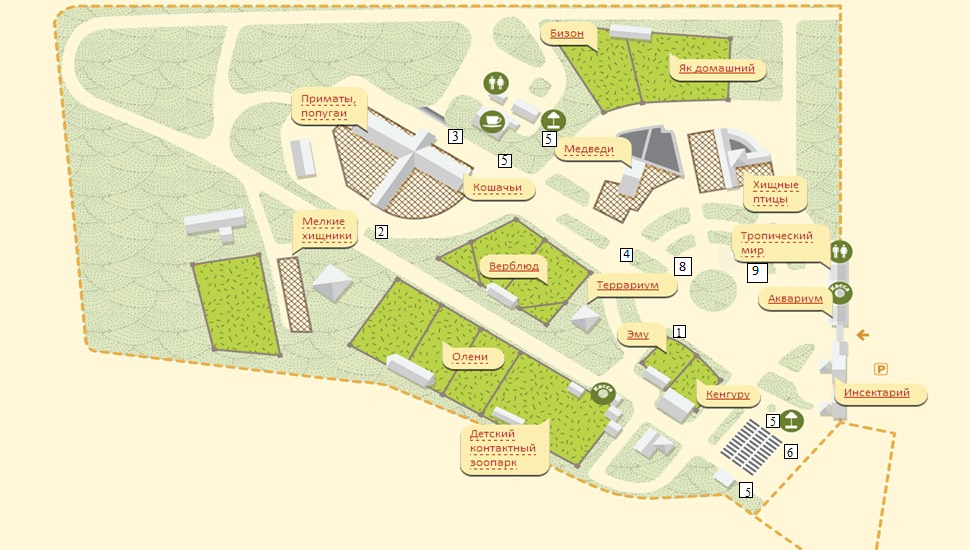 Подписи сторон:Приложение №2 к договору купли-продажи права на размещение нестационарного паркового объекта на территории МБУК «Зоопарк» № _____ от __________ Эскизный проект нестационарного паркового объекта _________________________________________________________________________________наименование НПО, площадь размещения, адрес, лотТребования к НПО: Аттракционы должны быть зарегистрированы в установленном порядке, соответствовать ГОСТу 33807-2016 Безопасность аттракционов. Техническое состояние аттракционов должно соответствовать положениям эксплуатационных документов и требованиям, утвержденным    Постановлением Правительства РФ от 20 декабря 2019 г. N 1732 "Об утверждении требований к техническому состоянию и эксплуатации аттракционов".  Монтаж (сборка, установка) аттракциона осуществляется в соответствии с инструкцией по монтажу (сборке, установке), пуску, регулировке и обкатке или другими эксплуатационными документами, содержащими указания по монтажу (сборке, установке), наладке и регулировке. Аттракцион размещается на участке, соответствующем параметрам, содержащимся в эксплуатационных документах. Расположение аттракциона должно обеспечивать безопасный вход (выход) посетителей и отсутствие давки в опасных ситуациях. При установке (монтаже) аттракциона должно быть обеспечено минимальное расстояние до других постоянных или передвижных конструкций или коммуникаций. Если в часть пространства, ограниченного габаритными размерами одного аттракциона, входят части другого аттракциона, контуры безопасности обоих аттракционов не должны пересекаться. Между соседними аттракционами, сооружениями или другими занятыми зонами должно быть достаточное расстояние, чтобы минимизировать риск распространения огня при пожаре. Зоны возможного приземления пассажиров при падении с аттракциона должны быть оборудованы смягчающим, упругим или амортизирующим покрытием для исключения их травмирования в соответствии с эксплуатационными документами. Техническое обслуживание и ремонт аттракционов проводить в соответствии с эксплуатационными документами. Потребляемая мощность аттракциона не должна превышать 5кв/ч. При размещении НПО запрещается: заглубление фундаментов для размещения НПО и применение капитальных строительных конструкций для их сооружения. При осуществлении деятельности в НПО Владельцем НПО должна соблюдаться специализация НПО, установленная Схемой размещения. Владельцы НПО должны обеспечить оформление внешнего вида НПО, благоустройство прилегающей к нему территории, чистоту НПО и ежедневную уборку. За содержание НПО и уборку территории несет ответственность Владелец НПО.  Ответственность за безопасную эксплуатацию НПО несет Владелец НПО.Технические характеристики НПО:Специализация НПО, ассортимент: аттракционы для детей в возрасте от 3 до 12 лет, реализация билетов на аттракцион.Подписи сторон:Приложение №3 к договору купли-продажи права на размещение нестационарного паркового объекта на территории МБУК «Зоопарк» № _____ от __________ График платежей по договору купли-продажи права на размещение нестационарного паркового объекта на территории МБУК «Зоопарк» № _____ от __________Подписи сторон:Наименование организатора Муниципальное бюджетное учреждение культуры «Зоопарк»Место нахождения организатора . Челябинск, ул. Труда, 191Почтовый адрес организатора . Челябинск, ул. Труда, 191Адрес электронной почты организатора zoo@kultura174.ruКонтактные телефоны организатора (351) 263-18-64,263-43-56, Котлова Елена Викторовна(Предоставляется заявителем/участником)г. Челябинск«___» ________ 20__г.(Предоставляется участником)Период размещенияСумма платежаСрок внесения платежа